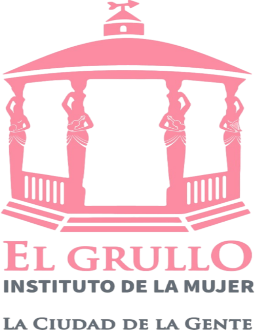  AGENDA DE MAYO 2022LUNES A VIERNES DE 9:00 AM A 3:00 PM                                    Asesoría jurídica, Consultas de Psicología y Nutrición.PERSONAS ATENDIDAS AREA PSICOLOGIA 1 Y 2: 52MUJERES,11 HOMBRES, 06NIÑOS,69PERSONAS EN TOTAL PERSONAS ATENDIDAS AREA NUTRICIÓN 1 Y 2:  18 MUJERES, 3 HOMBRES Y 2 NIÑOS 23 PERSONAS EN TOTALPERSONAS ATENDIDAS AREA JURIDICA: 25MUJERES, 12 HOMBRES, 37 PERSONAS EN TOTAL MARTES 03:Se tuvo sesión informativa con la Secretaria de Igualdad Sustantiva entre Mujeres y Hombres con el programa Fuerza Mujeres, la sesión fue por vía Web.MIERCOLES 04:Se festejó a los niños de la Primaria 20 de noviembre, de la comunidad de Ayuquila con un Really por el Día del niño.JUEVES 05:Se recibieron curriculum para el programa Barrios de Paz.Se estuvieron atendiendo asuntos y dando información de los programas Mujeres de Alto Impacto y Fuerza Mujeres.LUNES 09:Reunión en Guadalajara en el Centro de Reunión y Atención para la Mujer.Se subieron los archivos a la página PNT.Se estuvieron revisando y dando información del  Programa Fuerza Mujeres.MIERCOLES 11:Se entrevistaron a personas para el Programa Barrios de Paz. Capacitación de Transparencia en el Centro Cultural Regional de El Grullo, Jalisco.JUEVES 12:Se mandaron los curriculum a Barrios de Paz, para dar seguimiento al programa.LUNES 16:Las Psicóloga del Instituto Municipal de las Mujeres fueron a la Secundaria Luis Donaldo Colosio Murrieta a dar un Taller sobre violencia escolar. Lic. Daysi Peña fue a dar un Taller en la Secundaria Instituto Forja con el tema de Pequeños Infractores.MARTES 17:Capacitación de Prevención Social en el Centro Cultural Regional de El Grullo, Jalisco.Lic. Daysi Peña fue a dar un Taller en la Secundaria Instituto Forja con el tema de Pequeños Infractores.VIERNES 20:. Se dio sede en las Instalaciones del Centro Cultural Regional de El Grullo, Jalisco a la Secretaria de Igualdad con el Programa Fuerza Mujeres.LUNES 23:Reunión con el equipo IMM para tratar asuntos pendientes.MARTES 24:Reunión en la Presidencia Municipal para la firma del convenio entre el Gobierno Municipal de El Grullo, Instituto Municipal de las Mujeres, DIF y el Instituto de Formación para el trabajo ( IDEF ) el cual viene a beneficiar a nuestra Ciudadania.MIERCOLES 25: Las Psicólogas Claudia Amaral y Jennifer Flores asistieron al jardín Municipal para dar apoyo al Instituto Municipal de Atención a la Juventud con un Stad de la feria de la salud y prevención de enfermedades de transmisión sexual.JUEVES 26:Reunión con el equipo IMM para tratar asuntos pendientes. Se realizaron oficios para las primarias Josefa Ortiz de Domínguez y Hermenegildo Galeana. VIERNES 27:Se mandó correo a la secretaria SISEMH para recabar información del Programa Fortalecimiento del Instituto Municipal de las Mujeres.LUNES 30:Se calificó en la plata forma de Jóvenes Construyendo el Futuro.Se realizaron los archivos de la página PNT.MARTES 31:Se llevaron oficios a las primarias Josefa Ortiz de Domínguez comunidad de la Laja y a la primaria Hermenegildo Galeana del El Grullo para llevar a cabo el Really con el tema: Mi escuela libre de violencia, grita, cuenta y cuenta conmigo.